سمه تعالی 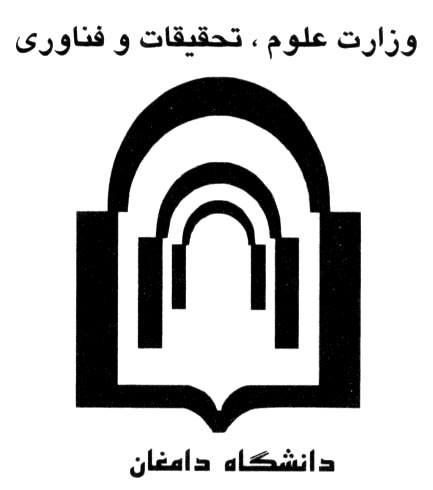                  فرم پیشنهاد استاد راهنمای پروژه پایانی کارشناسي             دانشکده هنر نام و نام خانوادگی دانشجو:...................................     شماره دانشجویی:.........................نام رشته تحصیلی:...................................                تعداد واحد گذرانده:............بدینوسیله به اطلاع می‌رساند دانشجویانی که حداقل 100 واحد درسی را گذراندهاند، مجاز به اخذ واحد پروژه هستند. دانشجویان موظفند از بین اساتید معرفی شده از طرف دانشکده به ترتیب اولویت، اساتید راهنمای پیشنهادی خود را در جدول ذیل مشخص نمایند. لازم به ذکر است با توجه به محدودیت ظرفیت، اولویت اولا با ورودی‌های بالاتر و ثانیا با دانشجویانی است که این فرم را زودتر به ایمیل دانشکده به آدرس art@du.ac.ir  ارسال نمایند.اعلام اساتید پیشنهادی به ترتیب اولویت: استاد راهنمانام و نام خانوادگيرشته و گرايشمرتبه علمياولویت اولدکتر ..................................................................................اولویت دومدکتر .................................................................................اولویت سومدکتر .................................................................................اولویت چهارمدکتر..................................................................................